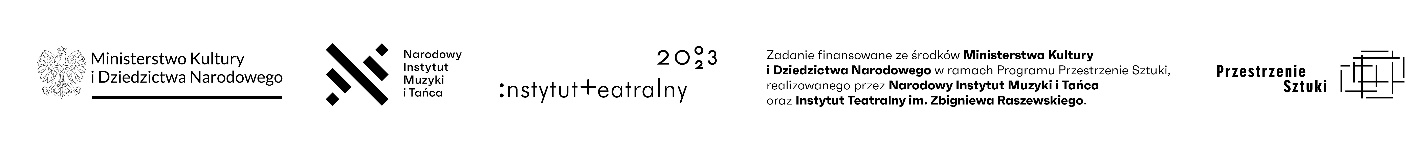 PROGRAM PRZESTRZENIE SZTUKI TANIEC 2023KIELECKI TEATR TAŃCAmiejska instytucja artystycznaRegulamin otwartego naboru na: REZYDENCJĘ CHOREOGRAFICZNĄ§ 1.PODSTAWOWE INFORMACJEKielecki Teatr Tańca jest jednym z operatorów Programu (KTT Kielce/CK w Lublinie) PRZESTRZENIE SZTUKI w zakresie tańca w IV (konkursowej) edycji Programu na 2023 rok.Organizatorem Rezydencji choreograficznej jest Kielecki Teatr Tańca z siedzibą: 25-334 Kielce, pl. Moniuszki 2B, zwany dalej KTT.Rezydencja choreograficzna to: Zadanie finansowane ze środków Ministerstwa Kultury i Dziedzictwa Narodowego w ramach programu PRZESTRZENIE SZTUKI, realizowanego przez Narodowy Instytut Muzyki i Tańca oraz Instytut Teatralny 
im. Z. Raszewskiego.Rezydencja choreograficzna jest formą wsparcia artystów (Rezydentów) poprzez nieodpłatne użyczenie im profesjonalnie zorganizowanych miejsc do prowadzenia własnych prób artystycznych, a z drugiej strony - formą aktywnego udziału artystów w procesie rozwoju lokalnych środowisk artystycznych. Rezydencja może odbyć się w terminie: pomiędzy 16 sierpnia 2023 r.  a 30 listopada 2023 r. w siedzibie Kieleckiego Teatru Tańca przy Pl. Moniuszki 2B, 25-334 Kielce lub/oraz w innych miejscach wskazanych przez Organizatora i obejmuje 6 (sześć) dni prób warsztatowych Rezydenta.Istnieje możliwość podziału danej rezydencji na dwa bloki czasowe.Organizator dysponuje na 2023 rok możliwością zorganizowania dwóch oddzielnych Rezydencji (każdy artysta solo) lub jednej wspólnej Rezydencji (dla duetu artystycznego).Rezydencja choreograficzna skierowana jest do czynnych artystów z dziedziny szeroko rozumianej jako sztuka tańca lub innych metod pracy artystycznej nad kształtowaniem szeroko pojętej cielesności.                                                                § 2.HARMONOGRAM
Ogłoszenie naboru: 23.06.2023 r.Termin składania aplikacji: od 23.06.2023 r. do 22.07.2023 r., do godziny 23:59:59.Wszystkie zgłoszenia, które wpłyną po w/w. terminie nie zostaną rozpatrzone.Rozstrzygnięcie otwartego konkursu nastąpi w terminie do 28 lipca 2023 r.                                                                § 3.WARUNKI WZIĘCIA UDZIAŁU W OTWARTYM NABORZEOtwarty nabór adresowany jest do pełnoletnich artystów tańca będących rezydentami podatkowymi w Polsce oraz posiadających obywatelstwo polskie.Wzięcie udziału w otwartym naborze jest bezpłatne.Mianem Osoby zainteresowanej określa się każdą osobę, która prześle zgłoszenie 
na otwarty nabór na zasadach określonych w niniejszym Regulaminie.Mianem Rezydenta określa się Osobę zainteresowaną, która zostanie zakwalifikowana do uczestnictwa w Rezydencji na zasadach określonych w niniejszym Regulaminie.Nabór to etap, w którym:przyjmowane będą zgłoszenia do uczestnictwa w Rezydencji,dokonany zostanie przegląd nadesłanych zgłoszeń i wybór Rezydentów.Aby wziąć udział w otwartym naborze do Rezydencji Osoby zainteresowane zobowiązane są̨ przesłać swoje ZGŁOSZENIE w formie elektronicznej na adres e- mailowy: d.sliwa@ktt.pl w tytule wiadomości wpisując: zgłoszenie na rezydencję w KTT – Przestrzenie Sztuki 2023 wraz z następującymi dokumentami:listem motywacyjnym,CV artystycznym między 2000 – 4000 znaków,portfolio artystycznym z MATERIAŁAMI w postaci plików audio-video z szeroko pojętej dziedziny tańca (plik lub link Vimeo/Youtube), które są rejestracją pracy wykonawczej lub choreograficznej Osoby Zainteresowanej,formularzem zgłoszeniowym, który stanowi Załącznik nr 1.Dokonując zgłoszenia Osoba zainteresowana oświadcza, że jest autorem lub jest utrwalona na MATERIAŁACH nadesłanych na otwarty nabór oraz że jej prawa autorskie do ww. MATERIAŁÓW nie są̨ w żaden sposób ograniczone. W przypadku zgłoszenia roszczeń do Organizatora przez osoby trzecie z tytułu naruszenia praw autorskich do MATERIAŁÓW, Osoba zainteresowana zobowiązuję się do przejęcia odpowiedzialności z tego tytułu.Zgłoszenie musi zawierać wszystkie dane wyszczególnione w formularzu zgłoszeniowym otwartego naboru.Formularz zgłoszeniowy, który nie zostanie w całości wypełniony lub w zgłoszeniu nie będzie wskazanych powyżej informacji nie zostanie włączony do rozpatrzenia.Formularz zgłoszeniowy, który nie zostanie prawidłowo wypełniony zostanie włączony do rozpatrzenia przez Komisję dopiero po uzupełnieniu. Osoba zainteresowana może zostać wezwana do uzupełnienia formularza jednorazowo w formie e-mailowej z obowiązkiem odesłania prawidłowo wypełnionego formularza w czasie do 12 godzin od powiadomienia.§ 4.KOMISJA WERYFIKACYJNAKTT powołuje Komisję, do zadań której należy:zapoznanie się̨ z nadesłanymi zgłoszeniami i wyłonienie Uczestników Warsztatów w ciągu 6 dni od zakończenia konkursu;poinformowanie w formie protokołu pisemnego na stronie internetowej www.ktt.pl oraz facebooku KTT o wyniku obrad Komisji;poinformowanie wyłonionych Uczestników drogą e-mailową o zakwalifikowaniu się̨ do udziału w Rezydencji.Skład Komisji będzie jawny. W jej skład wejdą osoby powołane przez KTT:Przedstawiciel Organizatora,Przedstawiciel Organizatora,Ekspert niezależny,Opcjonalnie: osoba wskazana  przez Narodowy Instytut Muzyki i Tańca.Decyzje Komisji są̨ ostateczne i nie przysługuje od nich odwołanie.§ 5.WARUNKI UDZIAŁU W REZYDENCJI DLA OSÓB ZAKWALIFIKOWANYCHRezydent otrzymuje możliwość udziału w Rezydencji po podpisaniu stosownej umowy.Wysokość honorarium  dla 1 Rezydenta to min. kwota średniej krajowej płacy brutto 
podzielona przez średnio 21 dni roboczych w miesiącu, pomnożona przez liczbę dni rezydencji, co stanowi kwotę 310,00 zł brutto za jeden dzień Rezydencji.Operator PS jest zobowiązany do zapewnienia zakwaterowania.Koszty przejazdu  Rezydent ponosi na własny koszt.Strony w toku konsultacji z koordynatorem ustalą formułę spotkania Rezydenta z widownią lub warsztatów w dogodnym dla siebie momencie trwania Rezydencji, co stanowi łączny warunek wypełnienia Rezydencji i otrzymania nagrody.§ 6.WKŁAD ORGANIZATORAZ uwagi na realizację Rezydencji w ramach edycji programu PRZESTRZENIE SZTUKI KTT zapewnia ze środków pozyskanych z NIMiT oraz ze środków własnych i zasobów infrastrukturalnych:Nieodpłatny dostęp do jednej z trzech profesjonalnych sal baletowych będących w dyspozycji Organizatora - 8 godzin zegarowych dziennie przez 6 dni w okresie trwania Rezydencji na potrzeby własnych prób artystycznych. Godziny dostępu do sali zostaną ustalone w trybie roboczym pomiędzy Rezydentem a koordynatorem.Organizator zapewni także:obsługę organizacyjną, administracyjną i techniczną Rezydencji,nadzór organizacyjny i merytoryczny nad przebiegiem Rezydencji,obsługę foto i video, jako dokumentację z realizowanej Rezydencji,promocję Rezydencji,spotkanie z publicznością. § 7.PRZETWARZANIE DANYCH OSOBOWYCHKlauzula obowiązku informacyjnego do Regulaminu:Zgodnie z art. 13 ust. 1 rozporządzenia Parlamentu Europejskiego i Rady (UE) 2016/679 z 27 kwietnia 2016 r. w sprawie ochrony osób fizycznych w związku z przetwarzaniem danych osobowych i w sprawie swobodnego przepływu takich danych oraz uchylenia dyrektywy 95/46/WE (ogólne rozporządzenie o ochronie danych) informuję, że administratorem danych osobowych Osób zainteresowanych jest Kielecki Teatr Tańca z siedzibą w Kielcach przy ul. Plac Moniuszki 2B.Inspektorem Ochrony Danych w ww. firmie jest Pani Milena Procko,                                              tel.: 41 361 27 46, e-mail: milena.procko@kgip.com.pl.KTT informuje Osoby zainteresowane, że ich dane osobowe będą przechowywane i przetwarzane w siedzibie KTT na podstawie wyrażonej dobrowolnie przez nich zgody wyłącznie na potrzeby organizacji i przeprowadzenia otwartego naboru oraz w celu przesyłania materiałów reklamowych, informacji o kolejnych wydarzeniach oraz badań ankietowych organizowanych przez KTT Rezydencji.Każda Osoba zainteresowana ma prawo do wglądu do swoich danych oraz ich poprawiania. Każda z ww. osób zezwala na wykorzystanie jej imienia i nazwiska w celu informowania o Rezydencji.Dane Osób zainteresowanych będą przechowywane przez okres niezbędny 
do realizacji wyżej określonych celów.Podanie danych osobowych jest dobrowolne, lecz ich niepodanie uniemożliwia udział w otwartym naborze.                                                                     § 8.POSTANOWIENIA KOŃCOWEKTT zastrzega sobie możliwość zmian w Regulaminie, a także zawieszenia 
lub zakończenia otwartego naboru bez rozstrzygnięcia, jeśli zgłoszenia nadesłane na otwarty nabór nie spełnią wymagań KTT.Wysłanie zgłoszenia przez Osobę zainteresowaną jest równoznaczne z akceptacją niniejszego regulaminu.Regulamin wchodzi w życie z dniem 23 czerwca 2023 r.